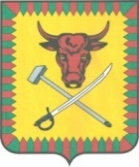 СОВЕТ МУНИЦИПАЛЬНОГО РАЙОНА «ЧИТИНСКИЙ РАЙОН»РЕШЕНИЕот «30» октября                                                                                      № 171   О внесении изменений в Решение Совета муниципального района «Читинский район» № 142 от 30.12.2019 года «О бюджете муниципального района «Читинский район» на 2020 год и плановый период на 2021 и 2022 годов»            Рассмотрев представленные администрацией муниципального района «Читинский район» предложения о внесении изменений в бюджет муниципального района на 2020 год, в соответствии с Уставом муниципального района «Читинский район»,  статьями 23, 24 Положения о бюджетном процессе в муниципальном районе «Читинский район», утверждённом Решением Совета муниципального района «Читинский район» № 127 от 05.12.2019 года «Об утверждении Положения о бюджетном процессе в муниципальном районе «Читинский район», Совет муниципального района «Читинский район» решил:     Внести в Решение Читинского районного Совета № 142 от 30.12.2019 года «О бюджете муниципального района «Читинский район» на 2020 год и плановый период на 2021 и 2022 годов», следующие изменения:     1. Статью 1 читать в следующей редакции:       - общий объём доходов бюджета на 2020 год в размере 2 017 554,99 тыс.рублей, на 2021 год в размере 1 325 728,0 тыс.рублей, на 2022 год в размере 1 290 059,5 тыс.рублей;- общий объём расходов бюджета на 2020 год в размере 2 057 993,51 тыс.рублей, на 2021 год в размере 1 325 728,0 тыс.рублей, на 2022 год в размере 1 290 059,5 тыс.рублей;- дефицит бюджета района на 2020 год в размере 40438,52  тыс.рублей, на 2021 год в размере 0,0 тыс.рублей, на 2022 год в размере 0,0 тыс.рублей;- объём межбюджетных трансфертов на 2020 год в размере 1 626 648,30 тыс.рублей, на 2021 год в размере 965 260,3 тыс.рублей, на 2022 год в размере 926 347,6 тыс.рублей;            2. В статье 2 Перечень главных администраторов доходов бюджета
муниципального района «Читинский район» - органов местного самоуправления муниципального района «Читинский район», муниципальных учреждений  Читинского района, утвержденный приложением №2  утвердить согласно приложения № 1 к настоящему Решению.3. В статье 3 утвержденные  источники финансирования дефицита бюджета муниципального района «Читинский район» согласно приложению № 5 утвердить согласно приложения №2 к настоящему Решению.4. Статья 5 читать в новой редакции:«Статья 5. Доходы бюджета муниципального района «Читинский район", в том числе межбюджетные трансферты, получаемые из других бюджетов бюджетной системы 1.  Утвердить доходы бюджета муниципального района «Читинский район» на 2020 год по кодам классификации доходов бюджетов Российской Федерации в сумме 2 017 554,99 тыс.рублей,, в том числе межбюджетные трансферты, получаемые из других бюджетов бюджетной системы, в сумме 1 626 648,30 тыс. рублей с распределением по формам межбюджетных трансфертов,утвержденные приложением №7, согласно приложению № 3 к настоящему Решению.Утвердить доходы бюджета муниципального района «Читинский район» на 2020 год по кодам классификации доходов бюджетов Российской Федерации в сумме 1 875 036,22 тыс.рублей,, в том числе межбюджетные трансферты, получаемые из других бюджетов бюджетной системы, в сумме 1 484 129,53 тыс. рублей с распределением по формам межбюджетных трансфертов,утвержденные приложением №7, согласно приложению № 3.1 к настоящему Решению.2. Утвердить доходы бюджета муниципального района «Читинский район»:- на 2021 год в сумме 1 325 728,0 тыс. рублей, в том числе межбюджетные трансферты, получаемые из других бюджетов бюджетной системы в сумме 965 260,3 тыс. рублей;- на 2022 год в сумме 1 290 059,5 тыс. рублей, в том числе межбюджетные трансферты, получаемые из других бюджетов бюджетной системы в сумме 926 347,6 тыс. рублей.»5. Статью 6 читать в новой редакции:«Статья 6. Бюджетные ассигнования бюджета муниципального района «Читинский район» Утвердить в составе общего объёма расходов бюджета муниципального района «Читинский район»:1. Pаспределение бюджетных ассигнований бюджета муниципального района «Читинский район» по разделам, подразделам, целевым статьям, группам и подгруппам видов расходов классификации расходов бюджетов на 2020 год, утвержденные приложением №8, согласно приложению № 4 к настоящему Решению и на плановый период 2021 и 2022 годов согласно приложению № 8.1 к Решению Совета муниципального района «Читинский район» № 142 от 30.12.2019 года «О бюджете муниципального района «Читинский район» на 2020 год и плановый период на 2021 и 2022 годов»2. Ведомственную структуру расходов бюджета муниципального района «Читинский район» на 2020 год, утвержденные приложением №9, согласно приложению № 5 к настоящему Решению и на плановый период 2021 и 2022 годов согласно приложению № 9.1 к Решению Совета муниципального района «Читинский район» № 142 от 30.12.2019 года «О бюджете муниципального района «Читинский район» на 2020 год и плановый период на 2021 и 2022 годов»3. Размер резервного фонда администрации муниципального района «Читинский район» на 2020 год в сумме 177,0 тыс. рублей4. Размер резервного фонда администрации муниципального района «Читинский район»  на 2021 год в сумме 200,0 тыс.рублей , и на 2022 год в сумме 200,0 тыс.рублей.5. Объём бюджетных ассигнований дорожного фонда муниципального района «Читинский район» на 2020 год в сумме 419 999,17 тыс. рублей, на 2021 год в сумме 39 065,7 тыс.рублей, и на 2022 год в сумме 40 309,9 тыс.рублей.»6. Статью 7 читать в новой редакции:«Статья 7. Межбюджетные трансферты, предоставляемые из бюджета муниципального района «Читинский район» 1. Утвердить объем межбюджетных трансфертов, предоставляемых из бюджета района бюджетам городских и сельских поселений на 2020 год в сумме 96852,9 тыс. рублей, на 2021 год в сумме 48 975,2 тыс.рублей, на 2022 год в сумме 37 775,4 тыс.рублей.2. Утвердить в составе межбюджетных трансфертов бюджетные ассигнования на предоставление дотаций: бюджетам городских и сельских поселений на выравнивание бюджетной обеспеченности поселений на 2020 год в сумме 21 281,0 тыс. рублей с распределением согласно приложению № 10 к Решению Совета муниципального района «Читинский район» № 142 от 30.12.2019 года «О бюджете муниципального района «Читинский район» на 2020 год и плановый период на 2021 и 2022 годов», на 2021 год в сумме 18 217,0 тыс. рублей и на 2022 год в сумме 12 089,0 тыс.рублей с распределением согласно приложению № 10.1 к Решению Совета муниципального района «Читинский район» № 142 от 30.12.2019 года «О бюджете муниципального района «Читинский район» на 2020 год и плановый период на 2021 и 2022 годов»; бюджетам городских и сельских поселений на выравнивание бюджетной обеспеченности поселений за счет передаваемой из краевого бюджета субвенции на осуществление органами местного самоуправления государственных полномочий по расчету и предоставлению дотаций бюджетам поселений на выравнивание бюджетной обеспеченности на 2020 год в сумме 9 697,0 тыс. рублей с распределением согласно приложению № 11 и на 2021 год в сумме 9 697,0 тыс. рублей и на 2022 год в сумме 9 697,0 тыс.рублей с распределением согласно приложению № 11.1 к Решению Совета муниципального района «Читинский район» № 142 от 30.12.2019 года «О бюджете муниципального района «Читинский район» на 2020 год и плановый период на 2021 и 2022 годов»;       3) бюджетам городских и сельских поселений на поддержку мер по обеспечению сбалансированности бюджетов поселений на 2020 год в сумме 23865,0 тыс.рублей с распределением согласно утвержденному приложению №12 к Решению Совета муниципального района «Читинский район» № 142 от 30.12.2019 года «О бюджете муниципального района «Читинский район» на 2020 год и плановый период на 2021 и 2022 годов» и согласно приложения №№16,27 к настоящему решению,  на 2021 год в сумме 15 645,0 тыс. рублей и на 2022 год в сумме 10 491,0 тыс.рублей с распределением согласно приложению № 12.1 к Решению Совета муниципального района «Читинский район» № 142 от 30.12.2019 года «О бюджете муниципального района «Читинский район» на 2020 год и плановый период на 2021 и 2022 годов»      3. Исключить4. Утвердить в составе межбюджетных трансфертов бюджетные ассигнования на предоставление бюджетам городских и сельских поселений субсидий, в том числе:1) на государственную поддержку отрасли культуры в сумме 10387,5 тыс.рублей с распределением, утвержденного приложением №15 согласно приложения № 6 к настоящему Решению;2) на обеспечение развития и укрепления материально-технической базы домов культуры в населённых пунктах с числом жителей до 50 тыс.человек в сумме 674,8 тыс.рублей с распределением согласно приложения № 7, утвержденного приложением №16 к настоящему Решению.3) на осуществление части полномочий по решению вопросов местного значения по заключенным соглашениям в сумме 350,0 тыс.рублей с распределением согласно приложению № 19 к Решению Совета муниципального района «Читинский район» № 142 от 30.12.2019 года «О бюджете муниципального района «Читинский район» на 2020 год и плановый период на 2021 и 2022 годов»;4) на реализацию мероприятий по подготовке объектов коммунальной инфраструктуры к осенне-зимнему периоду в 2020 году в сумме 2042,3 тыс. рублей с распределением согласно приложению № 8, утвержденного приложением №20 к Решению Совета муниципального района «Читинский район» № 142 от 30.12.2019 года «О бюджете муниципального района «Читинский район» на 2020 год и плановый период на 2021 и 2022 годов»;5) на реализацию мероприятий плана социального развития центров экономического роста Забайкальского края (строительство спортивных площадок) в сумме 5170,2 тыс. рублей с распределением согласно приложению №9, утвержденного приложением № 21 к Решению Совета муниципального района «Читинский район» № 142 от 30.12.2019 года «О бюджете муниципального района «Читинский район» на 2020 год и плановый период на 2021 и 2022 годов»6) на реализацию мероприятий плана социального развития центров экономического роста Забайкальского края (ремонт автомобильных дорог местного значения) в сумме 8 652,0 тыс. рублей с распределением согласно приложению № 10, утвержденного приложением №22 к  Решению Совета муниципального района «Читинский район» № 142 от 30.12.2019 года «О бюджете муниципального района «Читинский район» на 2020 год и плановый период на 2021 и 2022 годов»7) на реализацию программ формирования современной городской среды в сумме 9473,9 тыс.рублей с распределением согласно приложению № 11, утвержденного приложением №23 к Решению Совета муниципального района «Читинский район» № 142 от 30.12.2019 года «О бюджете муниципального района «Читинский район» на 2020 год и плановый период на 2021 и 2022 годов»;8) на реализацию мероприятий по обеспечению доступности приоритетных объектов и услуг в приоритетных сферах жизнедеятельности инвалидов и других маломобильных групп населения в сумме 1600,0 тыс. рублей с распределением согласно приложению №12, утвержденного приложением № 24 к Решению Совета муниципального района «Читинский район» № 142 от 30.12.2019 года «О бюджете муниципального района «Читинский район» на 2020 год и плановый период на 2021 и 2022 годов»;9) бюджетам городских и сельских поселений на поддержку мер по обеспечению сбалансированности бюджетов поселений и на поддержку отрасли культуры на 2020 год в сумме в сумме 2297,8 тыс. рублей с распределением согласно приложениям №№13,14, утвержденные приложением № №25, к к Решению Совета муниципального района «Читинский район» № 142 от 30.12.2019 года «О бюджете муниципального района «Читинский район» на 2020 год и плановый период на 2021 и 2022 годов»;10) бюджетам городских и сельских поселений иные межбюджетные трансферты, передаваемые из бюджета муниципального района "Читинский район" в бюджеты сельских и городских поселений для компенсации дополнительных расходов, возникших в результате решений, принятых органами власти другого уровня на 2020 год в сумме в сумме 771,0 тыс. рублей с распределением согласно приложению № 26 к настоящему Решению;11) бюджетам городских и сельских поселений иные межбюджетные трансферты, передаваемые бюджетам городских и сельских поселений на сбалансированность бюджетов, в том числе для софинансирования расходов (погашение задолженности) на 2020 год в сумме в сумме 3741,00 тыс.рублей с распределением согласно приложению № 27 к настоящему Решению;12) бюджетам городских и сельских поселений иные межбюджетные трансферты бюджетам муниципальных районов и городских округов Забайкальского края за достигнутые показатели по итогам общероссийского голосования по поправкам в Конституцию Российской Федерации, передаваемые из бюджета муниципального района "Читинский район" в бюджеты сельских и городских поселений на осуществление части полномочий по решению вопросов местного значения на 2020 год в сумме в сумме 2884,6 тыс.рублей с распределением согласно приложению № 28 к настоящему Решению;          5. Абзац 2 пункта 1 статьи 5 в связи с допущенной технической ошибкой по строке «Безвозмездные поступления, всего» изложить в новой редакции.6 Данное решение Совета муниципального района «Читинский район» вступает в сиду после его официального опубликования (Обнародования).И.о. глава муниципального района«Читинский район»                                                                       В.А. Холмогоров